                                                                                         Утверждаю                                                                                       Директор МБОУ Ленинской СОШ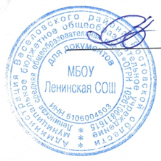                                                                                        ___________ Т.В. ОлексюкПЛАН МЕРОПРИЯТИЙ («ДОРОЖНАЯ КАРТА»)	по устранению выявленных пробелов по результатам Всероссийских проверочных работ и подготовке к проведению ВПР-2019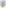 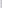 пл.Содержание мероприятияСодержание мероприятияСрокиФормат документаОтветственные1.Мероприятия по нормативно-правовому, инструктивно-методическому обеспечению проведения Всероссийских проверочных работМероприятия по нормативно-правовому, инструктивно-методическому обеспечению проведения Всероссийских проверочных работМероприятия по нормативно-правовому, инструктивно-методическому обеспечению проведения Всероссийских проверочных работМероприятия по нормативно-правовому, инструктивно-методическому обеспечению проведения Всероссийских проверочных работМероприятия по нормативно-правовому, инструктивно-методическому обеспечению проведения Всероссийских проверочных работ1.1.Издание приказов организации, подготовке проведению ВПРобиВ соответствии с графиком проведения ВПРПриказДиректор12.Составление иутверждение плана мероприятий («Дорожная карта»)подготовке к проведению ВПРНоябрь 2018План мероприятий («Дорожная карта»)Заместитель директора по УВРИздание приказов о составах комиссий,назначении организаторов в аудиториях, регламенте проведения ВПР по соответствующим учебным предметам вМБОУ Ленинская СОШИздание приказов о составах комиссий,назначении организаторов в аудиториях, регламенте проведения ВПР по соответствующим учебным предметам вМБОУ Ленинская СОШВ соответствии с графиком проведения ВПРПриказыДиректорОзнакомление участников ВПР и родителей (законных представителей)	сПорядком проведения ВПР и итогах ВПРОзнакомление участников ВПР и родителей (законных представителей)	сПорядком проведения ВПР и итогах ВПРВ соответствии с графиком проведения ВПРРодительские собранияКлассные руководителиМеры по повышению качества преподавания учебных предметовМеры по повышению качества преподавания учебных предметовМеры по повышению качества преподавания учебных предметовМеры по повышению качества преподавания учебных предметовМеры по повышению качества преподавания учебных предметовПроведение заседанийшкольного методического объединения учителей по вопросам анализа выполнения ВПР в 2017-2018 учебном году и подготовки к проведению ВПР в 2018-2019 учебном году.Проведение заседанийшкольного методического объединения учителей по вопросам анализа выполнения ВПР в 2017-2018 учебном году и подготовки к проведению ВПР в 2018-2019 учебном году.Декабрь 2018Протоколы ШМОРуководителиШМО учителейВыявление проблем в формировании базовых предметных компетенций по учебным предметам.Выявление учащихся «группы риска» по учебным предметам.Выявление проблем в формировании базовых предметных компетенций по учебным предметам.Выявление учащихся «группы риска» по учебным предметам.Декабрь 2018 г.ИнформацияУчителя начальных классов, учителя предметникиВыявление проблем в формировании базовых предметных компетенций по учебным предметам.Выявление учащихся «группы риска» по учебным предметам.Выявление проблем в формировании базовых предметных компетенций по учебным предметам.Выявление учащихся «группы риска» по учебным предметам.Декабрь 2018 г.ИнформацияУчителя начальных классов, учителя предметникиУчастие в независимой оценке качества образования  «Легион» в 4,9 и 11классах4 класс:Русский язык - 1Математика - 1 1Окружающий мир 119 класс:Русский язык- 13Математика - 13Английский язык - 1Химия - ЗБиология — 8География — 1Обществознание — 12 История — 1 11 класс:Русский язык — 4 Математика Б — 4Математика — 4Физика — 1Химия — 1Биология — 1Обществознание — 4История - 2Анализ проверочных работ.Заместитель директора по УВРРазработка индивидуальных образовательных маршрутов (ИОМ) с учетомЯнварь 2019 г.Индивидуальные образовательные маршрутыУчителя предметникидифференцированного подхода к обучению учащихся, испытывающих затруднения	в обучении и для одаренных детейМероприятия по организационно-технологическому обеспечению проведения ВПРМероприятия по организационно-технологическому обеспечению проведения ВПРМероприятия по организационно-технологическому обеспечению проведения ВПРМероприятия по организационно-технологическому обеспечению проведения ВПРМероприятия по организационно-технологическому обеспечению проведения ВПРРазработка учителями начальных классов, учителями предметниками контрольных работ по математике, русскому языку, окружающему миру,	истории, обществознанию	в формате ВПР для проведения контрольно-оценочной деятельностиНоябрь 2018 февраль 2019Тексты контрольных работ РуководителиМОПрактическая отработка с учащимися начальных классов и основной школы правил оформления проверочных работДекабрь 2018 февраль 2019ИнформацияУчителя начальных классов, учителя-предметникиКонтроль за организацией и проведением ВПРКонтроль за организацией и проведением ВПРКонтроль за организацией и проведением ВПРКонтроль за организацией и проведением ВПРКонтроль за организацией и проведением ВПРОбеспечение внутришкольного контроля за подготовкой учащихся на уровнях начального общего и основного	общего образования к ВПР в части	посещения администрацией уроков, индивидуальных	и групповых занятий по учебным	предметам, подлежащим мониторингу качества подготовки учащихся(история, обществознание, математика,	русский языкЕжемесячноИнформацияЗаместитель директора по УВРСистематический контроль за работой с учащимися «группы риска»ЕжемесячноИнформацияЗаместитель директора по УВР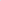 Анализ результатов и подведение итогов ВПРАнализ результатов и подведение итогов ВПРАнализ результатов и подведение итогов ВПРАнализ результатов и подведение итогов ВПРАнализ результатов и подведение итогов ВПРАнализ результатов проверочных работ по математике,	русскому языку в 4 классах, истории, обществознанию в 6 и 7 классах,	русскому языку, математике, в 5 классах.Согласно графику проведения проверочных работАналитическая справка с рекомендациямиЗам. директора по УВРАнализ результатовВПРПо результатам ВПРАналитическая справка с рекомендациямиЗаместитель директора по УВРАнализ итогов реализации  плана мероприятий «Дорожной карты»  ВПР 2019до 30.05.2019Аналитическая справкаЗаместитель  директора по УВР